     僑    務    委    員   會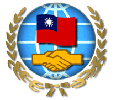      O C A C , Republic of China (Taiwan)      2018年僑務委員會海外華裔青年臺灣觀摩團報名表              Application Form for 2018 Compatriot Youth Taiwan Study Tour2018年海外華裔青年臺灣觀摩團 活動須知一、活動內容：以認識中華民國臺灣，增進國內外青年交流為主題之參訪觀摩活動，為期3週。二、團員於活動前，應先參加行前說明會，以瞭解觀摩團之意義及應行注意事項，俾抵臺後能適應團體生活，遵守團體紀律。三、報名須知：年滿15歲足歲至未滿25歲（以護照所載年齡為憑），目前居住於海外，身心健康、學行良好並能適應團隊生活之華裔青年，報名者須具高度學習意願、且能全程參加活動並願接受團隊管理紀律之自願者。費用：（1）觀摩團團（職）員應繳交學費新臺幣12,000元整，於報到時繳交承辦單位，中途離團者，不予退費。（2）觀摩團團（職）員來回機票、簽證費、個人零用金、在僑居地參加保險之保險費、醫療等費用自行負擔，其在臺灣觀摩3週之膳、宿、交通等費用均由僑務委員會支付。申請人必須準備1吋半身（2.54cm）照片3張、僑居國護照或僑居身分加簽。如有疾病或重大身心不適症狀（例如心臟病、腦血管疾病、糖尿病、精神病、癲癇症、傳染病、懷孕等）可能影響活動之正常參加者，請勿報名，否則如因此發生事故，應自行負責，與主、承辦單位無涉。凡已核准回國升學之僑生，不得報名。報名未經核定者不得隨團活動。曾有吸毒、犯罪前科或其他品行不佳者，不得報名。為使參加機會均等普及，以未曾返臺參加本活動者優先錄取，同一家庭以1人參加為原則，餘須列為候補。但多胞胎不受此限。觀摩團團（職）員應於出發前於當地辦妥個人醫療保險，觀摩期間如因疾病就醫治療，應自行負擔醫療費及返回居留地費用，團員及其家長不得向主辦單位（僑務委員會）或承辦單位提出任何要求。四、活動應遵守事項：如觀摩團團（職）員於活動期間發生任何意外事故，主辦單位及承辦單位僅就有故意過失部分負責。觀摩團團（職）員在活動期間不接受輔導或不遵守規定事項，致發生意外事故應自行負責，主、承辦單位除有重大過失　　　　外，對該團（職）員不負任何賠償責任，如有任何爭議皆依中華民國法律處理。團員攜帶行李應簡單輕便，不得攜帶任何違禁品及保育類動物製品。請切實遵守中華民國海關規定，辦理行李通關手續，並請各籌組單位酌情統一製發大型顯明之標幟貼於團員行李上，以　　　便管理，避免遺失。請攜帶正式服裝（男性備襯衫及領帶、女性備裙裝）、輕便夾克（在山區住宿，早晚較涼）及球鞋等，以應各種場合穿著。請團員依活動規定日期抵臺及離臺，如因機位等因素必須提早或延後，停留期間一切費用自理。觀摩活動行程結束後，團員應即返回僑居地，不得以任何理由，或以僑生、留學生身分留臺升學或居留。如因團員之違法行為或其它可歸責於團員之事由，致遭政府機關羈押或留置時，應由該團員自行負責，與主、承辦單位無涉，並應負責賠償本觀摩團活動主、承辦單位因此所受之一切損害。團員須全程參加活動，不得私自離團，若有特殊情形必須提前離團者，應由家長出具申請書說明原因，由駐外館處或華僑文教服務中心轉送僑務委員會核准後，通知承辦單位依程序辦妥離團手續後方可離團。團員於活動期間不接受輔導或不遵守規定事項，情節重大者，經查證屬實，僑務委員會得逕予退訓處理，團員及家長不得異議，且未來參與本活動須全額自費，僑務委員會將不予補助。Admission Guidelines for 2018Compatriot Youth Taiwan Study TourObjective of this Study Tour: To learn about Republic Of China（Taiwan）as well as to promote international youth exchange. This program will take three weeks.Before you attend this Study Tour, you should attend the introductory seminar, so that after you arrive in Taiwan, you will have better understanding of the Study Tour as well as its rules and regulations.Qualifications for Registration:The applicants must be overseas Compatriot youth between the ages of 15 and 25 (a copy of the passport is required) who are in good health and academic standing, currently live overseas, have high learning desire; and are willing to obey group regulations and disciplines as well as willing to take all of the courses.Expenses:a. Registration fee: NT$12,000 is required for each participant. There will be no reimbursement of registration fee if participants leave during the Study Tour. b. Participants are responsible for their own round trip airfares to and from Taipei, visa fee, medical and travel insurance premiums, and personal expenses. However, the OCAC, Republic of China (Taiwan) will provide accommodations, meals, and transportation within Taiwan.The applicants are required to submit 3 original passport-size pictures （1/2”or 2.54cm X 4cm）, a valid passport to Taiwan.Each applicant must be in good health (free of heart problems, cardio-vascular illness, diabetes, mental disorder, epilepsy, infectious disease, pregnancy and others that may cause serious symptoms) in order to participate in the Study Tour. Otherwise, participants are responsible for any accident occurred.Students who already have the approval from the government agency to study in Taiwan will not be allowed to attend this Study Tour. All applicants must receive approval from OCAC, otherwise the applicants will not be accepted to the Study Tour.Applicants who have criminal records or drug abuse problems will not be allowed to attend.Study Tour is open to all applicants. However, applicants who have never been in Taiwan are considered to have the first priority and sibling applicants will be put on the waiting list.Participants should buy medical insurance before leaving for Taiwan. If participants are sick and have to stay in the hospital during the Study Tour, they will have to pay their own medical and return expenses. Requests by parents for medical compensations from the OCAC and undertaking agency will not be accepted.Rules and Regulations:Tour sponsors are not responsible for any accidents during the period of tour except for any incident occurring as a result of negligence caused by tour activities.Participants are responsible for any accident caused by not following the advice, rules and regulations. The sponsors will not be held financially liable for any incidents except for the occurrence of significant negligence on the part of the Tour organizers. If any dispute occurs, the laws of Taiwan will prevail. Simple luggage is more appropriate. Contraband articles and endangered species products are prohibited.Follow the rules and regulations of the Customs; the respective committee should make special stickers / signs so that the participants may use them to avoid their luggage being lost. Please bring semi-formal attires with ties, shirts, and slacks for males, skirts and blouses for females, and light jackets for mountain areas, and sneakers for outdoor activities. All the participants must set their arrival and departure dates according to the study tour schedule. No changes will be allowed. For any changes in these schedules, study tour participants are responsible for all additional expenses. After the study tour ends, participants must return to their resident countries within the scheduled visa stay period.Any infractions of Taiwan’s laws or evidence of contribution to such resulting in punitive actions by the R.O.C. government or law enforcement officials towards a tour participant will be left to that individual own responsibility. The tour organizers will not be held responsible for any such actions. Consequently, the tour sponsors may also request compensations for any inconveniences caused by this individual or situation.All participants must attend the whole tour according to the Study Tour schedule. No changes will be allowed. For any changes in the schedule due to certain special situations, participants must have parents’ petition (with the explanation of changes) with the final approval from OCAC in order to leave.（9）All applicants must follow the group regulations and guidance. For serious circumstances, under the true investigation from OCAC, the applicants will be withdrawn from the Study Tour, and the objection from applicants and parents will not be accepted, and applicants must pay all of related fees for joining this program in future.		研   習  同  意  書		ENROLLMENT AGREEMENT    本人保證以上所填資料均屬實且將遵守本活動各項生活輔導規定（詳如以下生活輔導標準表），若有違反，願接受處罰，倘如已達到離開本活動之規定，願自動放棄研習資格，立即離營，並不得要求退還已繳交之活動費用。   此致 僑 務 委 員 會    As an applicant of the program, I certify that all of the above information provided is true to my knowledge and I am willing to observe and abide by all the regulations of the OCACCompatriot Youth Taiwan Study Tour. I understand that if I violate these regulations as listed in the following demerit table, I will accept the corresponding demerit. Once I have reached the demerit limits, I will unconditionally forfeit the right to participate in the program and will depart immediately upon the request of OCAC , Republic of China (Taiwan) without requesting the reimbursement of the program fee.學 員  簽  名                       家  長  簽  名                                 日期Applicant’s Signature:                       Parent’s (Guardian’s) Signature:                                 Date:  　　  ／　　    ／       電話     　　　　　　　  電傳　　　　　　　　  住 　   址Phone:                          Fax:                   　　Home address:                                                                 注意事項 Notices：一、研習同意書須有學員及家長之簽名始得認可，否則將無法辦理報到手續。    Participants without cosigned Enrollment Agreement by the parent will not be allowed to register.二、茲為提高研習品質及維護學員安全，特訂定生活輔導標準表如下，請參加學員確實遵守。    In order to promote program quality and to maintain participants’ safety, the OCAC will administer the following group regulations.      填寫報名表前，務請先詳閱招生簡章各項說明與規定。(Please read admission guidelines carefully before filling out the application form.)     填寫報名表前，務請先詳閱招生簡章各項說明與規定。(Please read admission guidelines carefully before filling out the application form.)     填寫報名表前，務請先詳閱招生簡章各項說明與規定。(Please read admission guidelines carefully before filling out the application form.)     填寫報名表前，務請先詳閱招生簡章各項說明與規定。(Please read admission guidelines carefully before filling out the application form.)     填寫報名表前，務請先詳閱招生簡章各項說明與規定。(Please read admission guidelines carefully before filling out the application form.)     填寫報名表前，務請先詳閱招生簡章各項說明與規定。(Please read admission guidelines carefully before filling out the application form.)     填寫報名表前，務請先詳閱招生簡章各項說明與規定。(Please read admission guidelines carefully before filling out the application form.)     填寫報名表前，務請先詳閱招生簡章各項說明與規定。(Please read admission guidelines carefully before filling out the application form.)     填寫報名表前，務請先詳閱招生簡章各項說明與規定。(Please read admission guidelines carefully before filling out the application form.)     填寫報名表前，務請先詳閱招生簡章各項說明與規定。(Please read admission guidelines carefully before filling out the application form.)     填寫報名表前，務請先詳閱招生簡章各項說明與規定。(Please read admission guidelines carefully before filling out the application form.)     填寫報名表前，務請先詳閱招生簡章各項說明與規定。(Please read admission guidelines carefully before filling out the application form.)     填寫報名表前，務請先詳閱招生簡章各項說明與規定。(Please read admission guidelines carefully before filling out the application form.)     填寫報名表前，務請先詳閱招生簡章各項說明與規定。(Please read admission guidelines carefully before filling out the application form.)     填寫報名表前，務請先詳閱招生簡章各項說明與規定。(Please read admission guidelines carefully before filling out the application form.)     填寫報名表前，務請先詳閱招生簡章各項說明與規定。(Please read admission guidelines carefully before filling out the application form.)     填寫報名表前，務請先詳閱招生簡章各項說明與規定。(Please read admission guidelines carefully before filling out the application form.)     填寫報名表前，務請先詳閱招生簡章各項說明與規定。(Please read admission guidelines carefully before filling out the application form.)     填寫報名表前，務請先詳閱招生簡章各項說明與規定。(Please read admission guidelines carefully before filling out the application form.)     填寫報名表前，務請先詳閱招生簡章各項說明與規定。(Please read admission guidelines carefully before filling out the application form.)     填寫報名表前，務請先詳閱招生簡章各項說明與規定。(Please read admission guidelines carefully before filling out the application form.)     填寫報名表前，務請先詳閱招生簡章各項說明與規定。(Please read admission guidelines carefully before filling out the application form.)     填寫報名表前，務請先詳閱招生簡章各項說明與規定。(Please read admission guidelines carefully before filling out the application form.)     填寫報名表前，務請先詳閱招生簡章各項說明與規定。(Please read admission guidelines carefully before filling out the application form.)相 片（3張）Attach 3Recent 1-inch Photos Here相 片（3張）Attach 3Recent 1-inch Photos Here相 片（3張）Attach 3Recent 1-inch Photos Here姓名中       文中       文相 片（3張）Attach 3Recent 1-inch Photos Here相 片（3張）Attach 3Recent 1-inch Photos Here相 片（3張）Attach 3Recent 1-inch Photos Here姓名NAME IN CHINESENAME IN CHINESE相 片（3張）Attach 3Recent 1-inch Photos Here相 片（3張）Attach 3Recent 1-inch Photos Here相 片（3張）Attach 3Recent 1-inch Photos Here姓名英       文英       文相 片（3張）Attach 3Recent 1-inch Photos Here相 片（3張）Attach 3Recent 1-inch Photos Here相 片（3張）Attach 3Recent 1-inch Photos Here姓名NAME IN ENGLISHNAME IN ENGLISHFirst NameFirst NameFirst NameFirst Name（ Capital Letters ）（ Capital Letters ）（ Capital Letters ）（ Capital Letters ）（ Capital Letters ）（ Capital Letters ）（ Capital Letters ）（ Capital Letters ）Last NameLast NameLast NameLast NameLast NameLast Name相 片（3張）Attach 3Recent 1-inch Photos Here相 片（3張）Attach 3Recent 1-inch Photos Here相 片（3張）Attach 3Recent 1-inch Photos Here出 生 地出 生 地出生日期出生日期Month   day   yearMonth   day   yearMonth   day   yearMonth   day   yearMonth   day   yearMonth   day   yearMonth   day   yearMonth   day   yearMonth   day   yearMonth   day   year性別性別□ 男Male□ 男Male□ 女Female□ 女Female□ 女Female相 片（3張）Attach 3Recent 1-inch Photos Here相 片（3張）Attach 3Recent 1-inch Photos Here相 片（3張）Attach 3Recent 1-inch Photos HerePLACE OF BIRTHPLACE OF BIRTHDATE OF BIRTHDATE OF BIRTHMonth   day   yearMonth   day   yearMonth   day   yearMonth   day   yearMonth   day   yearMonth   day   yearMonth   day   yearMonth   day   yearMonth   day   yearMonth   day   yearSEXSEX□ 男Male□ 男Male□ 女Female□ 女Female□ 女Female相 片（3張）Attach 3Recent 1-inch Photos Here相 片（3張）Attach 3Recent 1-inch Photos Here相 片（3張）Attach 3Recent 1-inch Photos Here國   籍國   籍住   址住   址（ Capital Letters ）（ Capital Letters ）（ Capital Letters ）（ Capital Letters ）（ Capital Letters ）（ Capital Letters ）（ Capital Letters ）（ Capital Letters ）（ Capital Letters ）（ Capital Letters ）（ Capital Letters ）（ Capital Letters ）（ Capital Letters ）（ Capital Letters ）（ Capital Letters ）（ Capital Letters ）（ Capital Letters ）（ Capital Letters ）（ Capital Letters ）（ Capital Letters ）NATIONALITYNATIONALITYHOME ADDRESSHOME ADDRESS（ Capital Letters ）（ Capital Letters ）（ Capital Letters ）（ Capital Letters ）（ Capital Letters ）（ Capital Letters ）（ Capital Letters ）（ Capital Letters ）（ Capital Letters ）（ Capital Letters ）（ Capital Letters ）（ Capital Letters ）（ Capital Letters ）（ Capital Letters ）（ Capital Letters ）（ Capital Letters ）（ Capital Letters ）（ Capital Letters ）（ Capital Letters ）（ Capital Letters ）電 話TEL電 話TEL傳 真 FAX傳 真 FAX傳 真 FAXE-mailE-mailE-mailE-mail飲食習慣  □葷食       □素食        □其他                         飲食習慣  □葷食       □素食        □其他                         飲食習慣  □葷食       □素食        □其他                         飲食習慣  □葷食       □素食        □其他                         飲食習慣  □葷食       □素食        □其他                         飲食習慣  □葷食       □素食        □其他                         飲食習慣  □葷食       □素食        □其他                         飲食習慣  □葷食       □素食        □其他                         飲食習慣  □葷食       □素食        □其他                         飲食習慣  □葷食       □素食        □其他                         飲食習慣  □葷食       □素食        □其他                         飲食習慣  □葷食       □素食        □其他                         飲食習慣  □葷食       □素食        □其他                         飲食習慣  □葷食       □素食        □其他                         飲食習慣  □葷食       □素食        □其他                         飲食習慣  □葷食       □素食        □其他                         飲食習慣  □葷食       □素食        □其他                         飲食習慣  □葷食       □素食        □其他                         飲食習慣  □葷食       □素食        □其他                         飲食習慣  □葷食       □素食        □其他                         飲食習慣  □葷食       □素食        □其他                         飲食習慣  □葷食       □素食        □其他                         飲食習慣  □葷食       □素食        □其他                         飲食習慣  □葷食       □素食        □其他                         飲食習慣  □葷食       □素食        □其他                         飲食習慣  □葷食       □素食        □其他                         飲食習慣  □葷食       □素食        □其他                         是否曾學習華語  □是     年   □否是否曾學習華語  □是     年   □否是否曾學習華語  □是     年   □否是否曾學習華語  □是     年   □否是否曾學習華語  □是     年   □否是否曾學習華語  □是     年   □否是否曾學習華語  □是     年   □否是否曾學習華語  □是     年   □否是否曾學習華語  □是     年   □否華語程度    □零程度    □初級    □中級    □高級華語程度    □零程度    □初級    □中級    □高級華語程度    □零程度    □初級    □中級    □高級華語程度    □零程度    □初級    □中級    □高級華語程度    □零程度    □初級    □中級    □高級華語程度    □零程度    □初級    □中級    □高級華語程度    □零程度    □初級    □中級    □高級華語程度    □零程度    □初級    □中級    □高級華語程度    □零程度    □初級    □中級    □高級華語程度    □零程度    □初級    □中級    □高級華語程度    □零程度    □初級    □中級    □高級華語程度    □零程度    □初級    □中級    □高級華語程度    □零程度    □初級    □中級    □高級華語程度    □零程度    □初級    □中級    □高級華語程度    □零程度    □初級    □中級    □高級華語程度    □零程度    □初級    □中級    □高級華語程度    □零程度    □初級    □中級    □高級華語程度    □零程度    □初級    □中級    □高級護   照護   照發照地點發照地點發照地點號  碼號  碼號  碼號  碼號  碼號  碼失效日期失效日期失效日期失效日期失效日期失效日期PASSPORTPASSPORTPLACE OF ISSUEPLACE OF ISSUEPLACE OF ISSUENUMBERNUMBERNUMBERNUMBERNUMBERNUMBERDATE OF EXPIRYDATE OF EXPIRYDATE OF EXPIRYDATE OF EXPIRYDATE OF EXPIRYDATE OF EXPIRY   父母資料  PARENTS  （Give complete addresses only if different from home address above）   父母資料  PARENTS  （Give complete addresses only if different from home address above）   父母資料  PARENTS  （Give complete addresses only if different from home address above）   父母資料  PARENTS  （Give complete addresses only if different from home address above）   父母資料  PARENTS  （Give complete addresses only if different from home address above）   父母資料  PARENTS  （Give complete addresses only if different from home address above）   父母資料  PARENTS  （Give complete addresses only if different from home address above）   父母資料  PARENTS  （Give complete addresses only if different from home address above）   父母資料  PARENTS  （Give complete addresses only if different from home address above）   父母資料  PARENTS  （Give complete addresses only if different from home address above）   父母資料  PARENTS  （Give complete addresses only if different from home address above）   父母資料  PARENTS  （Give complete addresses only if different from home address above）   父母資料  PARENTS  （Give complete addresses only if different from home address above）   父母資料  PARENTS  （Give complete addresses only if different from home address above）   父母資料  PARENTS  （Give complete addresses only if different from home address above）   父母資料  PARENTS  （Give complete addresses only if different from home address above）   父母資料  PARENTS  （Give complete addresses only if different from home address above）   父母資料  PARENTS  （Give complete addresses only if different from home address above）   父母資料  PARENTS  （Give complete addresses only if different from home address above）   父母資料  PARENTS  （Give complete addresses only if different from home address above）   父母資料  PARENTS  （Give complete addresses only if different from home address above）   父母資料  PARENTS  （Give complete addresses only if different from home address above）   父母資料  PARENTS  （Give complete addresses only if different from home address above）   父母資料  PARENTS  （Give complete addresses only if different from home address above）   父母資料  PARENTS  （Give complete addresses only if different from home address above）   父母資料  PARENTS  （Give complete addresses only if different from home address above）   父母資料  PARENTS  （Give complete addresses only if different from home address above）    父   親    FATHER       （In Chinese）     父   親    FATHER       （In Chinese）     父   親    FATHER       （In Chinese）     父   親    FATHER       （In Chinese）     父   親    FATHER       （In Chinese）     父   親    FATHER       （In Chinese）     父   親    FATHER       （In Chinese）     父   親    FATHER       （In Chinese）     父   親    FATHER       （In Chinese）     父   親    FATHER       （In Chinese）     父   親    FATHER       （In Chinese）     父   親    FATHER       （In Chinese）     父   親    FATHER       （In Chinese）  母     親   MOTHER        （In Chinese） 母     親   MOTHER        （In Chinese） 母     親   MOTHER        （In Chinese） 母     親   MOTHER        （In Chinese） 母     親   MOTHER        （In Chinese） 母     親   MOTHER        （In Chinese） 母     親   MOTHER        （In Chinese） 母     親   MOTHER        （In Chinese） 母     親   MOTHER        （In Chinese） 母     親   MOTHER        （In Chinese） 母     親   MOTHER        （In Chinese） 母     親   MOTHER        （In Chinese）姓 名NAME姓 名NAME服務機構 OFFICEOR COMPANY服務機構 OFFICEOR COMPANY參加僑團或僑社O. C. SOCIETY參加僑團或僑社O. C. SOCIETY在臺親友緊急聯絡人（20歲以上） RELATIVE OR FRIEND FOR EMERGENCY CONTACT IN TAIWAN(Above age 20 )在臺親友緊急聯絡人（20歲以上） RELATIVE OR FRIEND FOR EMERGENCY CONTACT IN TAIWAN(Above age 20 )在臺親友緊急聯絡人（20歲以上） RELATIVE OR FRIEND FOR EMERGENCY CONTACT IN TAIWAN(Above age 20 )在臺親友緊急聯絡人（20歲以上） RELATIVE OR FRIEND FOR EMERGENCY CONTACT IN TAIWAN(Above age 20 )在臺親友緊急聯絡人（20歲以上） RELATIVE OR FRIEND FOR EMERGENCY CONTACT IN TAIWAN(Above age 20 )在臺親友緊急聯絡人（20歲以上） RELATIVE OR FRIEND FOR EMERGENCY CONTACT IN TAIWAN(Above age 20 )在臺親友緊急聯絡人（20歲以上） RELATIVE OR FRIEND FOR EMERGENCY CONTACT IN TAIWAN(Above age 20 )在臺親友緊急聯絡人（20歲以上） RELATIVE OR FRIEND FOR EMERGENCY CONTACT IN TAIWAN(Above age 20 )在臺親友緊急聯絡人（20歲以上） RELATIVE OR FRIEND FOR EMERGENCY CONTACT IN TAIWAN(Above age 20 )在臺親友緊急聯絡人（20歲以上） RELATIVE OR FRIEND FOR EMERGENCY CONTACT IN TAIWAN(Above age 20 )在臺親友緊急聯絡人（20歲以上） RELATIVE OR FRIEND FOR EMERGENCY CONTACT IN TAIWAN(Above age 20 )在臺親友緊急聯絡人（20歲以上） RELATIVE OR FRIEND FOR EMERGENCY CONTACT IN TAIWAN(Above age 20 )在臺親友緊急聯絡人（20歲以上） RELATIVE OR FRIEND FOR EMERGENCY CONTACT IN TAIWAN(Above age 20 )在臺親友緊急聯絡人（20歲以上） RELATIVE OR FRIEND FOR EMERGENCY CONTACT IN TAIWAN(Above age 20 )在臺親友緊急聯絡人（20歲以上） RELATIVE OR FRIEND FOR EMERGENCY CONTACT IN TAIWAN(Above age 20 )在臺親友緊急聯絡人（20歲以上） RELATIVE OR FRIEND FOR EMERGENCY CONTACT IN TAIWAN(Above age 20 )在臺親友緊急聯絡人（20歲以上） RELATIVE OR FRIEND FOR EMERGENCY CONTACT IN TAIWAN(Above age 20 )在臺親友緊急聯絡人（20歲以上） RELATIVE OR FRIEND FOR EMERGENCY CONTACT IN TAIWAN(Above age 20 )在臺親友緊急聯絡人（20歲以上） RELATIVE OR FRIEND FOR EMERGENCY CONTACT IN TAIWAN(Above age 20 )在臺親友緊急聯絡人（20歲以上） RELATIVE OR FRIEND FOR EMERGENCY CONTACT IN TAIWAN(Above age 20 )在臺親友緊急聯絡人（20歲以上） RELATIVE OR FRIEND FOR EMERGENCY CONTACT IN TAIWAN(Above age 20 )在臺親友緊急聯絡人（20歲以上） RELATIVE OR FRIEND FOR EMERGENCY CONTACT IN TAIWAN(Above age 20 )在臺親友緊急聯絡人（20歲以上） RELATIVE OR FRIEND FOR EMERGENCY CONTACT IN TAIWAN(Above age 20 )在臺親友緊急聯絡人（20歲以上） RELATIVE OR FRIEND FOR EMERGENCY CONTACT IN TAIWAN(Above age 20 )在臺親友緊急聯絡人（20歲以上） RELATIVE OR FRIEND FOR EMERGENCY CONTACT IN TAIWAN(Above age 20 )在臺親友緊急聯絡人（20歲以上） RELATIVE OR FRIEND FOR EMERGENCY CONTACT IN TAIWAN(Above age 20 )在臺親友緊急聯絡人（20歲以上） RELATIVE OR FRIEND FOR EMERGENCY CONTACT IN TAIWAN(Above age 20 )姓   名姓   名電話TEL電話TEL（  ）（  ）（  ）（  ）（  ）（  ）（  ）（  ）與本人關係與本人關係與本人關係與本人關係與本人關係NAME IN CHINESENAME IN CHINESE傳真FAX傳真FAX（  ）（  ）（  ）（  ）（  ）（  ）（  ）（  ）RELATIONRELATIONRELATIONRELATIONRELATION服務機構 OFFICE服務機構 OFFICE職   稱職   稱職   稱職   稱職   稱OR COMPANYOR COMPANYPOSITIONPOSITIONPOSITIONPOSITIONPOSITION觀摩研習梯次   WHICH TERM ARE YOU APPLYING FOR？觀摩研習梯次   WHICH TERM ARE YOU APPLYING FOR？觀摩研習梯次   WHICH TERM ARE YOU APPLYING FOR？觀摩研習梯次   WHICH TERM ARE YOU APPLYING FOR？觀摩研習梯次   WHICH TERM ARE YOU APPLYING FOR？觀摩研習梯次   WHICH TERM ARE YOU APPLYING FOR？觀摩研習梯次   WHICH TERM ARE YOU APPLYING FOR？觀摩研習梯次   WHICH TERM ARE YOU APPLYING FOR？觀摩研習梯次   WHICH TERM ARE YOU APPLYING FOR？觀摩研習梯次   WHICH TERM ARE YOU APPLYING FOR？觀摩研習梯次   WHICH TERM ARE YOU APPLYING FOR？觀摩研習梯次   WHICH TERM ARE YOU APPLYING FOR？觀摩研習梯次   WHICH TERM ARE YOU APPLYING FOR？觀摩研習梯次   WHICH TERM ARE YOU APPLYING FOR？觀摩研習梯次   WHICH TERM ARE YOU APPLYING FOR？觀摩研習梯次   WHICH TERM ARE YOU APPLYING FOR？觀摩研習梯次   WHICH TERM ARE YOU APPLYING FOR？觀摩研習梯次   WHICH TERM ARE YOU APPLYING FOR？觀摩研習梯次   WHICH TERM ARE YOU APPLYING FOR？觀摩研習梯次   WHICH TERM ARE YOU APPLYING FOR？觀摩研習梯次   WHICH TERM ARE YOU APPLYING FOR？觀摩研習梯次   WHICH TERM ARE YOU APPLYING FOR？觀摩研習梯次   WHICH TERM ARE YOU APPLYING FOR？觀摩研習梯次   WHICH TERM ARE YOU APPLYING FOR？觀摩研習梯次   WHICH TERM ARE YOU APPLYING FOR？觀摩研習梯次   WHICH TERM ARE YOU APPLYING FOR？觀摩研習梯次   WHICH TERM ARE YOU APPLYING FOR？  個別班（Individuals）  個別班（Individuals）  個別班（Individuals）  個別班（Individuals）  個別班（Individuals）  個別班（Individuals）  個別班（Individuals）  個別班（Individuals）  個別班（Individuals）  個別班（Individuals）  個別班（Individuals）  個別班（Individuals）  個別班（Individuals）  個別班（Individuals）  個別班（Individuals）  個別班（Individuals）  個別班（Individuals）  個別班（Individuals）  個別班（Individuals）  個別班（Individuals）  個別班（Individuals）  個別班（Individuals）  個別班（Individuals）  個別班（Individuals）  個別班（Individuals）  個別班（Individuals）  個別班（Individuals）□ 第5梯  ５th Term（7/8-7/28）□ 第5梯  ５th Term（7/8-7/28）□ 第5梯  ５th Term（7/8-7/28）□ 第5梯  ５th Term（7/8-7/28）□ 第5梯  ５th Term（7/8-7/28）□ 第5梯  ５th Term（7/8-7/28）□ 第5梯  ５th Term（7/8-7/28）□ 第5梯  ５th Term（7/8-7/28）□ 第5梯  ５th Term（7/8-7/28）□ 第5梯  ５th Term（7/8-7/28）□ 第5梯  ５th Term（7/8-7/28）□ 第6梯  6 th Term（8/1-8/21）□ 第6梯  6 th Term（8/1-8/21）□ 第6梯  6 th Term（8/1-8/21）□ 第6梯  6 th Term（8/1-8/21）□ 第6梯  6 th Term（8/1-8/21）□ 第6梯  6 th Term（8/1-8/21）□ 第6梯  6 th Term（8/1-8/21）□ 第6梯  6 th Term（8/1-8/21）□ 第6梯  6 th Term（8/1-8/21）□ 第6梯  6 th Term（8/1-8/21）□ 第6梯  6 th Term（8/1-8/21）□ 第6梯  6 th Term（8/1-8/21）□ 第6梯  6 th Term（8/1-8/21）□ 第6梯  6 th Term（8/1-8/21）□ 第6梯  6 th Term（8/1-8/21）□ 第6梯  6 th Term（8/1-8/21）□ 第7梯  7 th Term（12/3-12/23）□ 第7梯  7 th Term（12/3-12/23）□ 第7梯  7 th Term（12/3-12/23）□ 第7梯  7 th Term（12/3-12/23）□ 第7梯  7 th Term（12/3-12/23）□ 第7梯  7 th Term（12/3-12/23）□ 第7梯  7 th Term（12/3-12/23）□ 第7梯  7 th Term（12/3-12/23）□ 第7梯  7 th Term（12/3-12/23）□ 第7梯  7 th Term（12/3-12/23）□ 第7梯  7 th Term（12/3-12/23）客製化班（Specific Areas）第2梯  ２nd Term  （Philippines）（6/14-7/4）    □ 第3梯  ３rd Term （Indonesia）（6/18-7/8）第4梯  4 th Term （Thailand）（7/1-7/21）        □ 第8梯  8 th Term （Malaysia） （12/6-12/26）客製化班（Specific Areas）第2梯  ２nd Term  （Philippines）（6/14-7/4）    □ 第3梯  ３rd Term （Indonesia）（6/18-7/8）第4梯  4 th Term （Thailand）（7/1-7/21）        □ 第8梯  8 th Term （Malaysia） （12/6-12/26）客製化班（Specific Areas）第2梯  ２nd Term  （Philippines）（6/14-7/4）    □ 第3梯  ３rd Term （Indonesia）（6/18-7/8）第4梯  4 th Term （Thailand）（7/1-7/21）        □ 第8梯  8 th Term （Malaysia） （12/6-12/26）客製化班（Specific Areas）第2梯  ２nd Term  （Philippines）（6/14-7/4）    □ 第3梯  ３rd Term （Indonesia）（6/18-7/8）第4梯  4 th Term （Thailand）（7/1-7/21）        □ 第8梯  8 th Term （Malaysia） （12/6-12/26）客製化班（Specific Areas）第2梯  ２nd Term  （Philippines）（6/14-7/4）    □ 第3梯  ３rd Term （Indonesia）（6/18-7/8）第4梯  4 th Term （Thailand）（7/1-7/21）        □ 第8梯  8 th Term （Malaysia） （12/6-12/26）客製化班（Specific Areas）第2梯  ２nd Term  （Philippines）（6/14-7/4）    □ 第3梯  ３rd Term （Indonesia）（6/18-7/8）第4梯  4 th Term （Thailand）（7/1-7/21）        □ 第8梯  8 th Term （Malaysia） （12/6-12/26）客製化班（Specific Areas）第2梯  ２nd Term  （Philippines）（6/14-7/4）    □ 第3梯  ３rd Term （Indonesia）（6/18-7/8）第4梯  4 th Term （Thailand）（7/1-7/21）        □ 第8梯  8 th Term （Malaysia） （12/6-12/26）客製化班（Specific Areas）第2梯  ２nd Term  （Philippines）（6/14-7/4）    □ 第3梯  ３rd Term （Indonesia）（6/18-7/8）第4梯  4 th Term （Thailand）（7/1-7/21）        □ 第8梯  8 th Term （Malaysia） （12/6-12/26）客製化班（Specific Areas）第2梯  ２nd Term  （Philippines）（6/14-7/4）    □ 第3梯  ３rd Term （Indonesia）（6/18-7/8）第4梯  4 th Term （Thailand）（7/1-7/21）        □ 第8梯  8 th Term （Malaysia） （12/6-12/26）客製化班（Specific Areas）第2梯  ２nd Term  （Philippines）（6/14-7/4）    □ 第3梯  ３rd Term （Indonesia）（6/18-7/8）第4梯  4 th Term （Thailand）（7/1-7/21）        □ 第8梯  8 th Term （Malaysia） （12/6-12/26）客製化班（Specific Areas）第2梯  ２nd Term  （Philippines）（6/14-7/4）    □ 第3梯  ３rd Term （Indonesia）（6/18-7/8）第4梯  4 th Term （Thailand）（7/1-7/21）        □ 第8梯  8 th Term （Malaysia） （12/6-12/26）客製化班（Specific Areas）第2梯  ２nd Term  （Philippines）（6/14-7/4）    □ 第3梯  ３rd Term （Indonesia）（6/18-7/8）第4梯  4 th Term （Thailand）（7/1-7/21）        □ 第8梯  8 th Term （Malaysia） （12/6-12/26）客製化班（Specific Areas）第2梯  ２nd Term  （Philippines）（6/14-7/4）    □ 第3梯  ３rd Term （Indonesia）（6/18-7/8）第4梯  4 th Term （Thailand）（7/1-7/21）        □ 第8梯  8 th Term （Malaysia） （12/6-12/26）客製化班（Specific Areas）第2梯  ２nd Term  （Philippines）（6/14-7/4）    □ 第3梯  ３rd Term （Indonesia）（6/18-7/8）第4梯  4 th Term （Thailand）（7/1-7/21）        □ 第8梯  8 th Term （Malaysia） （12/6-12/26）客製化班（Specific Areas）第2梯  ２nd Term  （Philippines）（6/14-7/4）    □ 第3梯  ３rd Term （Indonesia）（6/18-7/8）第4梯  4 th Term （Thailand）（7/1-7/21）        □ 第8梯  8 th Term （Malaysia） （12/6-12/26）客製化班（Specific Areas）第2梯  ２nd Term  （Philippines）（6/14-7/4）    □ 第3梯  ３rd Term （Indonesia）（6/18-7/8）第4梯  4 th Term （Thailand）（7/1-7/21）        □ 第8梯  8 th Term （Malaysia） （12/6-12/26）客製化班（Specific Areas）第2梯  ２nd Term  （Philippines）（6/14-7/4）    □ 第3梯  ３rd Term （Indonesia）（6/18-7/8）第4梯  4 th Term （Thailand）（7/1-7/21）        □ 第8梯  8 th Term （Malaysia） （12/6-12/26）客製化班（Specific Areas）第2梯  ２nd Term  （Philippines）（6/14-7/4）    □ 第3梯  ３rd Term （Indonesia）（6/18-7/8）第4梯  4 th Term （Thailand）（7/1-7/21）        □ 第8梯  8 th Term （Malaysia） （12/6-12/26）客製化班（Specific Areas）第2梯  ２nd Term  （Philippines）（6/14-7/4）    □ 第3梯  ３rd Term （Indonesia）（6/18-7/8）第4梯  4 th Term （Thailand）（7/1-7/21）        □ 第8梯  8 th Term （Malaysia） （12/6-12/26）客製化班（Specific Areas）第2梯  ２nd Term  （Philippines）（6/14-7/4）    □ 第3梯  ３rd Term （Indonesia）（6/18-7/8）第4梯  4 th Term （Thailand）（7/1-7/21）        □ 第8梯  8 th Term （Malaysia） （12/6-12/26）客製化班（Specific Areas）第2梯  ２nd Term  （Philippines）（6/14-7/4）    □ 第3梯  ３rd Term （Indonesia）（6/18-7/8）第4梯  4 th Term （Thailand）（7/1-7/21）        □ 第8梯  8 th Term （Malaysia） （12/6-12/26）客製化班（Specific Areas）第2梯  ２nd Term  （Philippines）（6/14-7/4）    □ 第3梯  ３rd Term （Indonesia）（6/18-7/8）第4梯  4 th Term （Thailand）（7/1-7/21）        □ 第8梯  8 th Term （Malaysia） （12/6-12/26）客製化班（Specific Areas）第2梯  ２nd Term  （Philippines）（6/14-7/4）    □ 第3梯  ３rd Term （Indonesia）（6/18-7/8）第4梯  4 th Term （Thailand）（7/1-7/21）        □ 第8梯  8 th Term （Malaysia） （12/6-12/26）客製化班（Specific Areas）第2梯  ２nd Term  （Philippines）（6/14-7/4）    □ 第3梯  ３rd Term （Indonesia）（6/18-7/8）第4梯  4 th Term （Thailand）（7/1-7/21）        □ 第8梯  8 th Term （Malaysia） （12/6-12/26）客製化班（Specific Areas）第2梯  ２nd Term  （Philippines）（6/14-7/4）    □ 第3梯  ３rd Term （Indonesia）（6/18-7/8）第4梯  4 th Term （Thailand）（7/1-7/21）        □ 第8梯  8 th Term （Malaysia） （12/6-12/26）客製化班（Specific Areas）第2梯  ２nd Term  （Philippines）（6/14-7/4）    □ 第3梯  ３rd Term （Indonesia）（6/18-7/8）第4梯  4 th Term （Thailand）（7/1-7/21）        □ 第8梯  8 th Term （Malaysia） （12/6-12/26）客製化班（Specific Areas）第2梯  ２nd Term  （Philippines）（6/14-7/4）    □ 第3梯  ３rd Term （Indonesia）（6/18-7/8）第4梯  4 th Term （Thailand）（7/1-7/21）        □ 第8梯  8 th Term （Malaysia） （12/6-12/26）健康狀況PHYSICAL STATUS（附健康證明檢查項目表Enclosed：Items Required For Health Certificate）健康狀況PHYSICAL STATUS（附健康證明檢查項目表Enclosed：Items Required For Health Certificate）健康狀況PHYSICAL STATUS（附健康證明檢查項目表Enclosed：Items Required For Health Certificate）健康狀況PHYSICAL STATUS（附健康證明檢查項目表Enclosed：Items Required For Health Certificate）健康狀況PHYSICAL STATUS（附健康證明檢查項目表Enclosed：Items Required For Health Certificate）健康狀況PHYSICAL STATUS（附健康證明檢查項目表Enclosed：Items Required For Health Certificate）健康狀況PHYSICAL STATUS（附健康證明檢查項目表Enclosed：Items Required For Health Certificate）健康狀況PHYSICAL STATUS（附健康證明檢查項目表Enclosed：Items Required For Health Certificate）健康狀況PHYSICAL STATUS（附健康證明檢查項目表Enclosed：Items Required For Health Certificate）健康狀況PHYSICAL STATUS（附健康證明檢查項目表Enclosed：Items Required For Health Certificate）健康狀況PHYSICAL STATUS（附健康證明檢查項目表Enclosed：Items Required For Health Certificate）健康狀況PHYSICAL STATUS（附健康證明檢查項目表Enclosed：Items Required For Health Certificate）健康狀況PHYSICAL STATUS（附健康證明檢查項目表Enclosed：Items Required For Health Certificate）健康狀況PHYSICAL STATUS（附健康證明檢查項目表Enclosed：Items Required For Health Certificate）健康狀況PHYSICAL STATUS（附健康證明檢查項目表Enclosed：Items Required For Health Certificate）健康狀況PHYSICAL STATUS（附健康證明檢查項目表Enclosed：Items Required For Health Certificate）健康狀況PHYSICAL STATUS（附健康證明檢查項目表Enclosed：Items Required For Health Certificate）健康狀況PHYSICAL STATUS（附健康證明檢查項目表Enclosed：Items Required For Health Certificate）健康狀況PHYSICAL STATUS（附健康證明檢查項目表Enclosed：Items Required For Health Certificate）健康狀況PHYSICAL STATUS（附健康證明檢查項目表Enclosed：Items Required For Health Certificate）健康狀況PHYSICAL STATUS（附健康證明檢查項目表Enclosed：Items Required For Health Certificate）健康狀況PHYSICAL STATUS（附健康證明檢查項目表Enclosed：Items Required For Health Certificate）健康狀況PHYSICAL STATUS（附健康證明檢查項目表Enclosed：Items Required For Health Certificate）健康狀況PHYSICAL STATUS（附健康證明檢查項目表Enclosed：Items Required For Health Certificate）健康狀況PHYSICAL STATUS（附健康證明檢查項目表Enclosed：Items Required For Health Certificate）健康狀況PHYSICAL STATUS（附健康證明檢查項目表Enclosed：Items Required For Health Certificate）健康狀況PHYSICAL STATUS（附健康證明檢查項目表Enclosed：Items Required For Health Certificate）®是否患有下列疾病？Do you have any of these diseases？   □否NO  □痼疾CHRONIC DISEASE ,ex：                     □精神心理疾病PSYCHOGENIC ILLNESS   □癲癇EPILEPSY                                   □心臟腦血管病變CARDIO-VASCULAR DISEASE  ®是否患有下列疾病？Do you have any of these diseases？   □否NO  □痼疾CHRONIC DISEASE ,ex：                     □精神心理疾病PSYCHOGENIC ILLNESS   □癲癇EPILEPSY                                   □心臟腦血管病變CARDIO-VASCULAR DISEASE  ®是否患有下列疾病？Do you have any of these diseases？   □否NO  □痼疾CHRONIC DISEASE ,ex：                     □精神心理疾病PSYCHOGENIC ILLNESS   □癲癇EPILEPSY                                   □心臟腦血管病變CARDIO-VASCULAR DISEASE  ®是否患有下列疾病？Do you have any of these diseases？   □否NO  □痼疾CHRONIC DISEASE ,ex：                     □精神心理疾病PSYCHOGENIC ILLNESS   □癲癇EPILEPSY                                   □心臟腦血管病變CARDIO-VASCULAR DISEASE  ®是否患有下列疾病？Do you have any of these diseases？   □否NO  □痼疾CHRONIC DISEASE ,ex：                     □精神心理疾病PSYCHOGENIC ILLNESS   □癲癇EPILEPSY                                   □心臟腦血管病變CARDIO-VASCULAR DISEASE  ®是否患有下列疾病？Do you have any of these diseases？   □否NO  □痼疾CHRONIC DISEASE ,ex：                     □精神心理疾病PSYCHOGENIC ILLNESS   □癲癇EPILEPSY                                   □心臟腦血管病變CARDIO-VASCULAR DISEASE  ®是否患有下列疾病？Do you have any of these diseases？   □否NO  □痼疾CHRONIC DISEASE ,ex：                     □精神心理疾病PSYCHOGENIC ILLNESS   □癲癇EPILEPSY                                   □心臟腦血管病變CARDIO-VASCULAR DISEASE  ®是否患有下列疾病？Do you have any of these diseases？   □否NO  □痼疾CHRONIC DISEASE ,ex：                     □精神心理疾病PSYCHOGENIC ILLNESS   □癲癇EPILEPSY                                   □心臟腦血管病變CARDIO-VASCULAR DISEASE  ®是否患有下列疾病？Do you have any of these diseases？   □否NO  □痼疾CHRONIC DISEASE ,ex：                     □精神心理疾病PSYCHOGENIC ILLNESS   □癲癇EPILEPSY                                   □心臟腦血管病變CARDIO-VASCULAR DISEASE  ®是否患有下列疾病？Do you have any of these diseases？   □否NO  □痼疾CHRONIC DISEASE ,ex：                     □精神心理疾病PSYCHOGENIC ILLNESS   □癲癇EPILEPSY                                   □心臟腦血管病變CARDIO-VASCULAR DISEASE  ®是否患有下列疾病？Do you have any of these diseases？   □否NO  □痼疾CHRONIC DISEASE ,ex：                     □精神心理疾病PSYCHOGENIC ILLNESS   □癲癇EPILEPSY                                   □心臟腦血管病變CARDIO-VASCULAR DISEASE  ®是否患有下列疾病？Do you have any of these diseases？   □否NO  □痼疾CHRONIC DISEASE ,ex：                     □精神心理疾病PSYCHOGENIC ILLNESS   □癲癇EPILEPSY                                   □心臟腦血管病變CARDIO-VASCULAR DISEASE  ®是否患有下列疾病？Do you have any of these diseases？   □否NO  □痼疾CHRONIC DISEASE ,ex：                     □精神心理疾病PSYCHOGENIC ILLNESS   □癲癇EPILEPSY                                   □心臟腦血管病變CARDIO-VASCULAR DISEASE  ®是否患有下列疾病？Do you have any of these diseases？   □否NO  □痼疾CHRONIC DISEASE ,ex：                     □精神心理疾病PSYCHOGENIC ILLNESS   □癲癇EPILEPSY                                   □心臟腦血管病變CARDIO-VASCULAR DISEASE  ®是否患有下列疾病？Do you have any of these diseases？   □否NO  □痼疾CHRONIC DISEASE ,ex：                     □精神心理疾病PSYCHOGENIC ILLNESS   □癲癇EPILEPSY                                   □心臟腦血管病變CARDIO-VASCULAR DISEASE  ®是否患有下列疾病？Do you have any of these diseases？   □否NO  □痼疾CHRONIC DISEASE ,ex：                     □精神心理疾病PSYCHOGENIC ILLNESS   □癲癇EPILEPSY                                   □心臟腦血管病變CARDIO-VASCULAR DISEASE  ®是否患有下列疾病？Do you have any of these diseases？   □否NO  □痼疾CHRONIC DISEASE ,ex：                     □精神心理疾病PSYCHOGENIC ILLNESS   □癲癇EPILEPSY                                   □心臟腦血管病變CARDIO-VASCULAR DISEASE  ®是否患有下列疾病？Do you have any of these diseases？   □否NO  □痼疾CHRONIC DISEASE ,ex：                     □精神心理疾病PSYCHOGENIC ILLNESS   □癲癇EPILEPSY                                   □心臟腦血管病變CARDIO-VASCULAR DISEASE  ®是否患有下列疾病？Do you have any of these diseases？   □否NO  □痼疾CHRONIC DISEASE ,ex：                     □精神心理疾病PSYCHOGENIC ILLNESS   □癲癇EPILEPSY                                   □心臟腦血管病變CARDIO-VASCULAR DISEASE  ®是否患有下列疾病？Do you have any of these diseases？   □否NO  □痼疾CHRONIC DISEASE ,ex：                     □精神心理疾病PSYCHOGENIC ILLNESS   □癲癇EPILEPSY                                   □心臟腦血管病變CARDIO-VASCULAR DISEASE  ®是否患有下列疾病？Do you have any of these diseases？   □否NO  □痼疾CHRONIC DISEASE ,ex：                     □精神心理疾病PSYCHOGENIC ILLNESS   □癲癇EPILEPSY                                   □心臟腦血管病變CARDIO-VASCULAR DISEASE  ®是否患有下列疾病？Do you have any of these diseases？   □否NO  □痼疾CHRONIC DISEASE ,ex：                     □精神心理疾病PSYCHOGENIC ILLNESS   □癲癇EPILEPSY                                   □心臟腦血管病變CARDIO-VASCULAR DISEASE  ®是否患有下列疾病？Do you have any of these diseases？   □否NO  □痼疾CHRONIC DISEASE ,ex：                     □精神心理疾病PSYCHOGENIC ILLNESS   □癲癇EPILEPSY                                   □心臟腦血管病變CARDIO-VASCULAR DISEASE  ®是否患有下列疾病？Do you have any of these diseases？   □否NO  □痼疾CHRONIC DISEASE ,ex：                     □精神心理疾病PSYCHOGENIC ILLNESS   □癲癇EPILEPSY                                   □心臟腦血管病變CARDIO-VASCULAR DISEASE  ®是否患有下列疾病？Do you have any of these diseases？   □否NO  □痼疾CHRONIC DISEASE ,ex：                     □精神心理疾病PSYCHOGENIC ILLNESS   □癲癇EPILEPSY                                   □心臟腦血管病變CARDIO-VASCULAR DISEASE  ®是否患有下列疾病？Do you have any of these diseases？   □否NO  □痼疾CHRONIC DISEASE ,ex：                     □精神心理疾病PSYCHOGENIC ILLNESS   □癲癇EPILEPSY                                   □心臟腦血管病變CARDIO-VASCULAR DISEASE  ®是否患有下列疾病？Do you have any of these diseases？   □否NO  □痼疾CHRONIC DISEASE ,ex：                     □精神心理疾病PSYCHOGENIC ILLNESS   □癲癇EPILEPSY                                   □心臟腦血管病變CARDIO-VASCULAR DISEASE  如患有上列疾病或其他重大身體不適症狀（如糖尿病、傳染病或懷孕等）足以影響活動之進行，請勿報名參加，抵臺後如經發現患有以上病症致發生事故者，應自行負責，並負擔醫療及返回僑居地等相關費用。           Please do not apply for admission, if you have any of the above mentioned diseases or any symptoms such as diabetes, epidemics or pregnancy which may affect the participation of the activity. If any of the above mentioned medical conditions is discovered after arriving in Taiwan, the student must pay his/her own medical and return expenses請注意本頁每欄務必須填寫，否則申請表件不予受理。Please note that all information must be completed; otherwise your application won’t be accepted.如患有上列疾病或其他重大身體不適症狀（如糖尿病、傳染病或懷孕等）足以影響活動之進行，請勿報名參加，抵臺後如經發現患有以上病症致發生事故者，應自行負責，並負擔醫療及返回僑居地等相關費用。           Please do not apply for admission, if you have any of the above mentioned diseases or any symptoms such as diabetes, epidemics or pregnancy which may affect the participation of the activity. If any of the above mentioned medical conditions is discovered after arriving in Taiwan, the student must pay his/her own medical and return expenses請注意本頁每欄務必須填寫，否則申請表件不予受理。Please note that all information must be completed; otherwise your application won’t be accepted.如患有上列疾病或其他重大身體不適症狀（如糖尿病、傳染病或懷孕等）足以影響活動之進行，請勿報名參加，抵臺後如經發現患有以上病症致發生事故者，應自行負責，並負擔醫療及返回僑居地等相關費用。           Please do not apply for admission, if you have any of the above mentioned diseases or any symptoms such as diabetes, epidemics or pregnancy which may affect the participation of the activity. If any of the above mentioned medical conditions is discovered after arriving in Taiwan, the student must pay his/her own medical and return expenses請注意本頁每欄務必須填寫，否則申請表件不予受理。Please note that all information must be completed; otherwise your application won’t be accepted.如患有上列疾病或其他重大身體不適症狀（如糖尿病、傳染病或懷孕等）足以影響活動之進行，請勿報名參加，抵臺後如經發現患有以上病症致發生事故者，應自行負責，並負擔醫療及返回僑居地等相關費用。           Please do not apply for admission, if you have any of the above mentioned diseases or any symptoms such as diabetes, epidemics or pregnancy which may affect the participation of the activity. If any of the above mentioned medical conditions is discovered after arriving in Taiwan, the student must pay his/her own medical and return expenses請注意本頁每欄務必須填寫，否則申請表件不予受理。Please note that all information must be completed; otherwise your application won’t be accepted.如患有上列疾病或其他重大身體不適症狀（如糖尿病、傳染病或懷孕等）足以影響活動之進行，請勿報名參加，抵臺後如經發現患有以上病症致發生事故者，應自行負責，並負擔醫療及返回僑居地等相關費用。           Please do not apply for admission, if you have any of the above mentioned diseases or any symptoms such as diabetes, epidemics or pregnancy which may affect the participation of the activity. If any of the above mentioned medical conditions is discovered after arriving in Taiwan, the student must pay his/her own medical and return expenses請注意本頁每欄務必須填寫，否則申請表件不予受理。Please note that all information must be completed; otherwise your application won’t be accepted.如患有上列疾病或其他重大身體不適症狀（如糖尿病、傳染病或懷孕等）足以影響活動之進行，請勿報名參加，抵臺後如經發現患有以上病症致發生事故者，應自行負責，並負擔醫療及返回僑居地等相關費用。           Please do not apply for admission, if you have any of the above mentioned diseases or any symptoms such as diabetes, epidemics or pregnancy which may affect the participation of the activity. If any of the above mentioned medical conditions is discovered after arriving in Taiwan, the student must pay his/her own medical and return expenses請注意本頁每欄務必須填寫，否則申請表件不予受理。Please note that all information must be completed; otherwise your application won’t be accepted.如患有上列疾病或其他重大身體不適症狀（如糖尿病、傳染病或懷孕等）足以影響活動之進行，請勿報名參加，抵臺後如經發現患有以上病症致發生事故者，應自行負責，並負擔醫療及返回僑居地等相關費用。           Please do not apply for admission, if you have any of the above mentioned diseases or any symptoms such as diabetes, epidemics or pregnancy which may affect the participation of the activity. If any of the above mentioned medical conditions is discovered after arriving in Taiwan, the student must pay his/her own medical and return expenses請注意本頁每欄務必須填寫，否則申請表件不予受理。Please note that all information must be completed; otherwise your application won’t be accepted.如患有上列疾病或其他重大身體不適症狀（如糖尿病、傳染病或懷孕等）足以影響活動之進行，請勿報名參加，抵臺後如經發現患有以上病症致發生事故者，應自行負責，並負擔醫療及返回僑居地等相關費用。           Please do not apply for admission, if you have any of the above mentioned diseases or any symptoms such as diabetes, epidemics or pregnancy which may affect the participation of the activity. If any of the above mentioned medical conditions is discovered after arriving in Taiwan, the student must pay his/her own medical and return expenses請注意本頁每欄務必須填寫，否則申請表件不予受理。Please note that all information must be completed; otherwise your application won’t be accepted.如患有上列疾病或其他重大身體不適症狀（如糖尿病、傳染病或懷孕等）足以影響活動之進行，請勿報名參加，抵臺後如經發現患有以上病症致發生事故者，應自行負責，並負擔醫療及返回僑居地等相關費用。           Please do not apply for admission, if you have any of the above mentioned diseases or any symptoms such as diabetes, epidemics or pregnancy which may affect the participation of the activity. If any of the above mentioned medical conditions is discovered after arriving in Taiwan, the student must pay his/her own medical and return expenses請注意本頁每欄務必須填寫，否則申請表件不予受理。Please note that all information must be completed; otherwise your application won’t be accepted.如患有上列疾病或其他重大身體不適症狀（如糖尿病、傳染病或懷孕等）足以影響活動之進行，請勿報名參加，抵臺後如經發現患有以上病症致發生事故者，應自行負責，並負擔醫療及返回僑居地等相關費用。           Please do not apply for admission, if you have any of the above mentioned diseases or any symptoms such as diabetes, epidemics or pregnancy which may affect the participation of the activity. If any of the above mentioned medical conditions is discovered after arriving in Taiwan, the student must pay his/her own medical and return expenses請注意本頁每欄務必須填寫，否則申請表件不予受理。Please note that all information must be completed; otherwise your application won’t be accepted.如患有上列疾病或其他重大身體不適症狀（如糖尿病、傳染病或懷孕等）足以影響活動之進行，請勿報名參加，抵臺後如經發現患有以上病症致發生事故者，應自行負責，並負擔醫療及返回僑居地等相關費用。           Please do not apply for admission, if you have any of the above mentioned diseases or any symptoms such as diabetes, epidemics or pregnancy which may affect the participation of the activity. If any of the above mentioned medical conditions is discovered after arriving in Taiwan, the student must pay his/her own medical and return expenses請注意本頁每欄務必須填寫，否則申請表件不予受理。Please note that all information must be completed; otherwise your application won’t be accepted.如患有上列疾病或其他重大身體不適症狀（如糖尿病、傳染病或懷孕等）足以影響活動之進行，請勿報名參加，抵臺後如經發現患有以上病症致發生事故者，應自行負責，並負擔醫療及返回僑居地等相關費用。           Please do not apply for admission, if you have any of the above mentioned diseases or any symptoms such as diabetes, epidemics or pregnancy which may affect the participation of the activity. If any of the above mentioned medical conditions is discovered after arriving in Taiwan, the student must pay his/her own medical and return expenses請注意本頁每欄務必須填寫，否則申請表件不予受理。Please note that all information must be completed; otherwise your application won’t be accepted.如患有上列疾病或其他重大身體不適症狀（如糖尿病、傳染病或懷孕等）足以影響活動之進行，請勿報名參加，抵臺後如經發現患有以上病症致發生事故者，應自行負責，並負擔醫療及返回僑居地等相關費用。           Please do not apply for admission, if you have any of the above mentioned diseases or any symptoms such as diabetes, epidemics or pregnancy which may affect the participation of the activity. If any of the above mentioned medical conditions is discovered after arriving in Taiwan, the student must pay his/her own medical and return expenses請注意本頁每欄務必須填寫，否則申請表件不予受理。Please note that all information must be completed; otherwise your application won’t be accepted.如患有上列疾病或其他重大身體不適症狀（如糖尿病、傳染病或懷孕等）足以影響活動之進行，請勿報名參加，抵臺後如經發現患有以上病症致發生事故者，應自行負責，並負擔醫療及返回僑居地等相關費用。           Please do not apply for admission, if you have any of the above mentioned diseases or any symptoms such as diabetes, epidemics or pregnancy which may affect the participation of the activity. If any of the above mentioned medical conditions is discovered after arriving in Taiwan, the student must pay his/her own medical and return expenses請注意本頁每欄務必須填寫，否則申請表件不予受理。Please note that all information must be completed; otherwise your application won’t be accepted.如患有上列疾病或其他重大身體不適症狀（如糖尿病、傳染病或懷孕等）足以影響活動之進行，請勿報名參加，抵臺後如經發現患有以上病症致發生事故者，應自行負責，並負擔醫療及返回僑居地等相關費用。           Please do not apply for admission, if you have any of the above mentioned diseases or any symptoms such as diabetes, epidemics or pregnancy which may affect the participation of the activity. If any of the above mentioned medical conditions is discovered after arriving in Taiwan, the student must pay his/her own medical and return expenses請注意本頁每欄務必須填寫，否則申請表件不予受理。Please note that all information must be completed; otherwise your application won’t be accepted.如患有上列疾病或其他重大身體不適症狀（如糖尿病、傳染病或懷孕等）足以影響活動之進行，請勿報名參加，抵臺後如經發現患有以上病症致發生事故者，應自行負責，並負擔醫療及返回僑居地等相關費用。           Please do not apply for admission, if you have any of the above mentioned diseases or any symptoms such as diabetes, epidemics or pregnancy which may affect the participation of the activity. If any of the above mentioned medical conditions is discovered after arriving in Taiwan, the student must pay his/her own medical and return expenses請注意本頁每欄務必須填寫，否則申請表件不予受理。Please note that all information must be completed; otherwise your application won’t be accepted.如患有上列疾病或其他重大身體不適症狀（如糖尿病、傳染病或懷孕等）足以影響活動之進行，請勿報名參加，抵臺後如經發現患有以上病症致發生事故者，應自行負責，並負擔醫療及返回僑居地等相關費用。           Please do not apply for admission, if you have any of the above mentioned diseases or any symptoms such as diabetes, epidemics or pregnancy which may affect the participation of the activity. If any of the above mentioned medical conditions is discovered after arriving in Taiwan, the student must pay his/her own medical and return expenses請注意本頁每欄務必須填寫，否則申請表件不予受理。Please note that all information must be completed; otherwise your application won’t be accepted.如患有上列疾病或其他重大身體不適症狀（如糖尿病、傳染病或懷孕等）足以影響活動之進行，請勿報名參加，抵臺後如經發現患有以上病症致發生事故者，應自行負責，並負擔醫療及返回僑居地等相關費用。           Please do not apply for admission, if you have any of the above mentioned diseases or any symptoms such as diabetes, epidemics or pregnancy which may affect the participation of the activity. If any of the above mentioned medical conditions is discovered after arriving in Taiwan, the student must pay his/her own medical and return expenses請注意本頁每欄務必須填寫，否則申請表件不予受理。Please note that all information must be completed; otherwise your application won’t be accepted.如患有上列疾病或其他重大身體不適症狀（如糖尿病、傳染病或懷孕等）足以影響活動之進行，請勿報名參加，抵臺後如經發現患有以上病症致發生事故者，應自行負責，並負擔醫療及返回僑居地等相關費用。           Please do not apply for admission, if you have any of the above mentioned diseases or any symptoms such as diabetes, epidemics or pregnancy which may affect the participation of the activity. If any of the above mentioned medical conditions is discovered after arriving in Taiwan, the student must pay his/her own medical and return expenses請注意本頁每欄務必須填寫，否則申請表件不予受理。Please note that all information must be completed; otherwise your application won’t be accepted.如患有上列疾病或其他重大身體不適症狀（如糖尿病、傳染病或懷孕等）足以影響活動之進行，請勿報名參加，抵臺後如經發現患有以上病症致發生事故者，應自行負責，並負擔醫療及返回僑居地等相關費用。           Please do not apply for admission, if you have any of the above mentioned diseases or any symptoms such as diabetes, epidemics or pregnancy which may affect the participation of the activity. If any of the above mentioned medical conditions is discovered after arriving in Taiwan, the student must pay his/her own medical and return expenses請注意本頁每欄務必須填寫，否則申請表件不予受理。Please note that all information must be completed; otherwise your application won’t be accepted.如患有上列疾病或其他重大身體不適症狀（如糖尿病、傳染病或懷孕等）足以影響活動之進行，請勿報名參加，抵臺後如經發現患有以上病症致發生事故者，應自行負責，並負擔醫療及返回僑居地等相關費用。           Please do not apply for admission, if you have any of the above mentioned diseases or any symptoms such as diabetes, epidemics or pregnancy which may affect the participation of the activity. If any of the above mentioned medical conditions is discovered after arriving in Taiwan, the student must pay his/her own medical and return expenses請注意本頁每欄務必須填寫，否則申請表件不予受理。Please note that all information must be completed; otherwise your application won’t be accepted.如患有上列疾病或其他重大身體不適症狀（如糖尿病、傳染病或懷孕等）足以影響活動之進行，請勿報名參加，抵臺後如經發現患有以上病症致發生事故者，應自行負責，並負擔醫療及返回僑居地等相關費用。           Please do not apply for admission, if you have any of the above mentioned diseases or any symptoms such as diabetes, epidemics or pregnancy which may affect the participation of the activity. If any of the above mentioned medical conditions is discovered after arriving in Taiwan, the student must pay his/her own medical and return expenses請注意本頁每欄務必須填寫，否則申請表件不予受理。Please note that all information must be completed; otherwise your application won’t be accepted.如患有上列疾病或其他重大身體不適症狀（如糖尿病、傳染病或懷孕等）足以影響活動之進行，請勿報名參加，抵臺後如經發現患有以上病症致發生事故者，應自行負責，並負擔醫療及返回僑居地等相關費用。           Please do not apply for admission, if you have any of the above mentioned diseases or any symptoms such as diabetes, epidemics or pregnancy which may affect the participation of the activity. If any of the above mentioned medical conditions is discovered after arriving in Taiwan, the student must pay his/her own medical and return expenses請注意本頁每欄務必須填寫，否則申請表件不予受理。Please note that all information must be completed; otherwise your application won’t be accepted.如患有上列疾病或其他重大身體不適症狀（如糖尿病、傳染病或懷孕等）足以影響活動之進行，請勿報名參加，抵臺後如經發現患有以上病症致發生事故者，應自行負責，並負擔醫療及返回僑居地等相關費用。           Please do not apply for admission, if you have any of the above mentioned diseases or any symptoms such as diabetes, epidemics or pregnancy which may affect the participation of the activity. If any of the above mentioned medical conditions is discovered after arriving in Taiwan, the student must pay his/her own medical and return expenses請注意本頁每欄務必須填寫，否則申請表件不予受理。Please note that all information must be completed; otherwise your application won’t be accepted.如患有上列疾病或其他重大身體不適症狀（如糖尿病、傳染病或懷孕等）足以影響活動之進行，請勿報名參加，抵臺後如經發現患有以上病症致發生事故者，應自行負責，並負擔醫療及返回僑居地等相關費用。           Please do not apply for admission, if you have any of the above mentioned diseases or any symptoms such as diabetes, epidemics or pregnancy which may affect the participation of the activity. If any of the above mentioned medical conditions is discovered after arriving in Taiwan, the student must pay his/her own medical and return expenses請注意本頁每欄務必須填寫，否則申請表件不予受理。Please note that all information must be completed; otherwise your application won’t be accepted.如患有上列疾病或其他重大身體不適症狀（如糖尿病、傳染病或懷孕等）足以影響活動之進行，請勿報名參加，抵臺後如經發現患有以上病症致發生事故者，應自行負責，並負擔醫療及返回僑居地等相關費用。           Please do not apply for admission, if you have any of the above mentioned diseases or any symptoms such as diabetes, epidemics or pregnancy which may affect the participation of the activity. If any of the above mentioned medical conditions is discovered after arriving in Taiwan, the student must pay his/her own medical and return expenses請注意本頁每欄務必須填寫，否則申請表件不予受理。Please note that all information must be completed; otherwise your application won’t be accepted.如患有上列疾病或其他重大身體不適症狀（如糖尿病、傳染病或懷孕等）足以影響活動之進行，請勿報名參加，抵臺後如經發現患有以上病症致發生事故者，應自行負責，並負擔醫療及返回僑居地等相關費用。           Please do not apply for admission, if you have any of the above mentioned diseases or any symptoms such as diabetes, epidemics or pregnancy which may affect the participation of the activity. If any of the above mentioned medical conditions is discovered after arriving in Taiwan, the student must pay his/her own medical and return expenses請注意本頁每欄務必須填寫，否則申請表件不予受理。Please note that all information must be completed; otherwise your application won’t be accepted.Behavior 事  由Behavior 事  由Frequency orTime Period次數或時數Punishment orPoint deduction處罰或扣分Theft (You will be reported to the police.)(偷竊物品，移送法辦)Sleeping in the room of the opposite sex overnight.（在異性房間過夜）Severe fights will be reported to the police, and the payment for the damages or medical services must be made.（嚴重鬥毆送警法辦外，並須負賠償責任）Drug taking will be reported to the police. (吸毒者送警法辦)Theft (You will be reported to the police.)(偷竊物品，移送法辦)Sleeping in the room of the opposite sex overnight.（在異性房間過夜）Severe fights will be reported to the police, and the payment for the damages or medical services must be made.（嚴重鬥毆送警法辦外，並須負賠償責任）Drug taking will be reported to the police. (吸毒者送警法辦)Once一次Dismiss退營Being late for bed-check.（晚點名遲到）Being late for bed-check.（晚點名遲到）One Hour一小時0.25Sick leaves. (病假)Sick leaves. (病假)One Hour一小時0.15Leaving on personal matters.（事假）Leaving on personal matters.（事假）One Hour一小時0.25Unexcused absence from activities.（無故不參加活動）Unexcused absence from activities.（無故不參加活動）One Hour一小時1Being late for activities.（參加活動遲到）Leaving activities before dismissal.（參加活動早退）Playing with cell phones or iPads during class time（上課把玩手機或平板電腦）Being late for activities.（參加活動遲到）Leaving activities before dismissal.（參加活動早退）Playing with cell phones or iPads during class time（上課把玩手機或平板電腦）Once一次0.1If you didn’t fill out any permission forms for leaves, it will result in a point deduction.(未依規定填寫請假單)If you didn’t fill out any permission forms for leaves, it will result in a point deduction.(未依規定填寫請假單)Once一次0.5Smoking in non-smoking areas.（在非吸煙區內抽煙）Being noisy after bed-check and failing to behave.（深夜吵鬧，不聽勸阻）Leaving the accommodation without permission after bed-check.（晚點名後不假外出）Putting up people who are not the program participants in your room.（帶外人進入住宿房間）Smoking in non-smoking areas.（在非吸煙區內抽煙）Being noisy after bed-check and failing to behave.（深夜吵鬧，不聽勸阻）Leaving the accommodation without permission after bed-check.（晚點名後不假外出）Putting up people who are not the program participants in your room.（帶外人進入住宿房間）Once一次1Drinking alcohol, gambling, fighting with others during program period.（在研習期間喝酒、賭博和打架）Damaging public properties. (You will have to compensate for the damaged property according to its price.)（破壞公物，另須照價賠償）Staying in the room of the opposite sex after bed-check. (晚點名後在異性房間逗留)Drinking alcohol, gambling, fighting with others during program period.（在研習期間喝酒、賭博和打架）Damaging public properties. (You will have to compensate for the damaged property according to its price.)（破壞公物，另須照價賠償）Staying in the room of the opposite sex after bed-check. (晚點名後在異性房間逗留)Once一次2Staying overnight without filling in the Overnight Absence Form. (不假外宿)Staying overnight without filling in the Overnight Absence Form. (不假外宿)Once一次4Loudly playing music anytime.（音響音量過大）Playing with dangerous articles, i.e. air gun/ toy gun/ laser pen. （使用具危險性器材，如：空氣槍/玩具槍/雷射筆）Loudly playing music anytime.（音響音量過大）Playing with dangerous articles, i.e. air gun/ toy gun/ laser pen. （使用具危險性器材，如：空氣槍/玩具槍/雷射筆）Confiscate the articles until the end of the term（沒收器材至離營時發還）Confiscate the articles until the end of the term（沒收器材至離營時發還）1. Each participant starts with 15 discipline points.  每位學員報到時生活輔導總積分為15分。2. If you behave well and have no deduction during a whole week, your discipline points will be added 0.5 point.  如整週表現良好且未扣分者，當週生輔成績加0.5分。3. If you need to ask for a leave, please report to the program staff or counselors in advance. All leave-asking procedures should be submitted in three days including the day you ask for a leave, otherwise you will be considered as having a leave without permission.  如需請假請事先告知各相關人員，所有請假手續須於請假當日起3日內辦理完成，否則皆以無故不參加活動論。4. If your discipline points are lower than 7 points, you will be required to leave the program immediately without reimbursement of the program fee.  研習期間生輔成績未達7分者必須離開本營隊，所繳交活動費用不予退還。5. If participants are caught stealing, fighting or gambling, the police may become involved at the discretion of the program organizer.   在營內或營外發生偷竊、打架或賭博等不良行為，將視情況報警處理。1. Each participant starts with 15 discipline points.  每位學員報到時生活輔導總積分為15分。2. If you behave well and have no deduction during a whole week, your discipline points will be added 0.5 point.  如整週表現良好且未扣分者，當週生輔成績加0.5分。3. If you need to ask for a leave, please report to the program staff or counselors in advance. All leave-asking procedures should be submitted in three days including the day you ask for a leave, otherwise you will be considered as having a leave without permission.  如需請假請事先告知各相關人員，所有請假手續須於請假當日起3日內辦理完成，否則皆以無故不參加活動論。4. If your discipline points are lower than 7 points, you will be required to leave the program immediately without reimbursement of the program fee.  研習期間生輔成績未達7分者必須離開本營隊，所繳交活動費用不予退還。5. If participants are caught stealing, fighting or gambling, the police may become involved at the discretion of the program organizer.   在營內或營外發生偷竊、打架或賭博等不良行為，將視情況報警處理。1. Each participant starts with 15 discipline points.  每位學員報到時生活輔導總積分為15分。2. If you behave well and have no deduction during a whole week, your discipline points will be added 0.5 point.  如整週表現良好且未扣分者，當週生輔成績加0.5分。3. If you need to ask for a leave, please report to the program staff or counselors in advance. All leave-asking procedures should be submitted in three days including the day you ask for a leave, otherwise you will be considered as having a leave without permission.  如需請假請事先告知各相關人員，所有請假手續須於請假當日起3日內辦理完成，否則皆以無故不參加活動論。4. If your discipline points are lower than 7 points, you will be required to leave the program immediately without reimbursement of the program fee.  研習期間生輔成績未達7分者必須離開本營隊，所繳交活動費用不予退還。5. If participants are caught stealing, fighting or gambling, the police may become involved at the discretion of the program organizer.   在營內或營外發生偷竊、打架或賭博等不良行為，將視情況報警處理。1. Each participant starts with 15 discipline points.  每位學員報到時生活輔導總積分為15分。2. If you behave well and have no deduction during a whole week, your discipline points will be added 0.5 point.  如整週表現良好且未扣分者，當週生輔成績加0.5分。3. If you need to ask for a leave, please report to the program staff or counselors in advance. All leave-asking procedures should be submitted in three days including the day you ask for a leave, otherwise you will be considered as having a leave without permission.  如需請假請事先告知各相關人員，所有請假手續須於請假當日起3日內辦理完成，否則皆以無故不參加活動論。4. If your discipline points are lower than 7 points, you will be required to leave the program immediately without reimbursement of the program fee.  研習期間生輔成績未達7分者必須離開本營隊，所繳交活動費用不予退還。5. If participants are caught stealing, fighting or gambling, the police may become involved at the discretion of the program organizer.   在營內或營外發生偷竊、打架或賭博等不良行為，將視情況報警處理。以下請勿填寫（審核用）Please do not write below this line（FOR OFFICIAL USE ONLY）以下請勿填寫（審核用）Please do not write below this line（FOR OFFICIAL USE ONLY）以下請勿填寫（審核用）Please do not write below this line（FOR OFFICIAL USE ONLY）以下請勿填寫（審核用）Please do not write below this line（FOR OFFICIAL USE ONLY）審 查 單 位初              審初              審初              審審 查 單 位（政府駐外館處或華僑文教服務中心）（政府駐外館處或華僑文教服務中心）（政府駐外館處或華僑文教服務中心）審 查 意 見1.申請人確實具備華裔身分？  □ 是   □ 否2.送審證件及所填資料是否齊全、屬實？ □ 是 □否3.曾否參加本活動？  □是     年    月      □否1.申請人確實具備華裔身分？  □ 是   □ 否2.送審證件及所填資料是否齊全、屬實？ □ 是 □否3.曾否參加本活動？  □是     年    月      □否1.申請人確實具備華裔身分？  □ 是   □ 否2.送審證件及所填資料是否齊全、屬實？ □ 是 □否3.曾否參加本活動？  □是     年    月      □否審 查 意 見1.申請人確實具備華裔身分？  □ 是   □ 否2.送審證件及所填資料是否齊全、屬實？ □ 是 □否3.曾否參加本活動？  □是     年    月      □否1.申請人確實具備華裔身分？  □ 是   □ 否2.送審證件及所填資料是否齊全、屬實？ □ 是 □否3.曾否參加本活動？  □是     年    月      □否1.申請人確實具備華裔身分？  □ 是   □ 否2.送審證件及所填資料是否齊全、屬實？ □ 是 □否3.曾否參加本活動？  □是     年    月      □否審 查 意 見1.申請人確實具備華裔身分？  □ 是   □ 否2.送審證件及所填資料是否齊全、屬實？ □ 是 □否3.曾否參加本活動？  □是     年    月      □否1.申請人確實具備華裔身分？  □ 是   □ 否2.送審證件及所填資料是否齊全、屬實？ □ 是 □否3.曾否參加本活動？  □是     年    月      □否1.申請人確實具備華裔身分？  □ 是   □ 否2.送審證件及所填資料是否齊全、屬實？ □ 是 □否3.曾否參加本活動？  □是     年    月      □否◎務請加蓋受理單位章戳或審查人印章印鑑印鑑印鑑◎務請加蓋受理單位章戳或審查人印章印鑑印鑑印鑑◎務請加蓋受理單位章戳或審查人印章印鑑印鑑印鑑◎務請加蓋受理單位章戳或審查人印章印鑑印鑑印鑑◎務請加蓋受理單位章戳或審查人印章印鑑印鑑印鑑審 查 日 期年          月          日年          月          日年          月          日